 Liens : Les matrices au magasinUne matrice est une façon d’organiser des choses en rangées et colonnes égales. Tu verras plusieurs matrices dans les épiceries. D’après toi, pourquoi les produits sont-ils emballés en matrices ?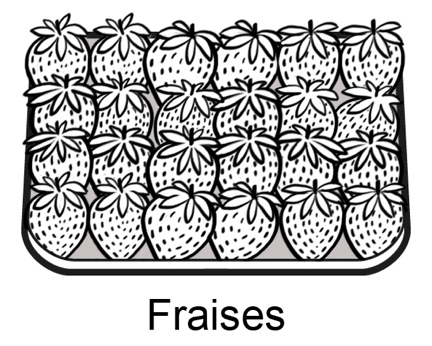 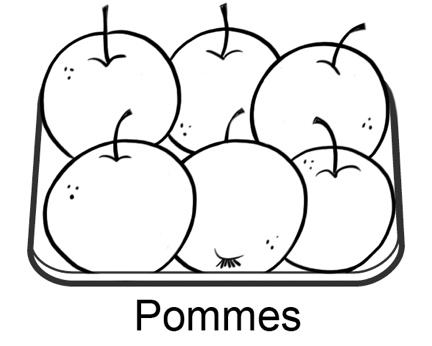 Les matrices offrent une façon très efficace d’entreposer et d’emballer des produits. Cela utilise moins d’espace et nous aide 
à savoir combien il y a d’objets sans les compter.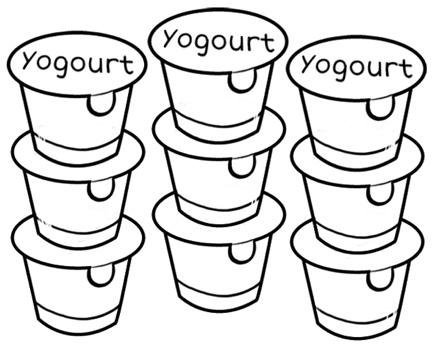 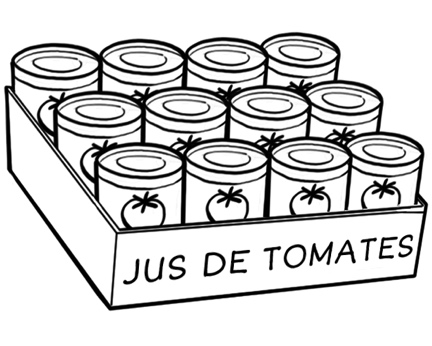 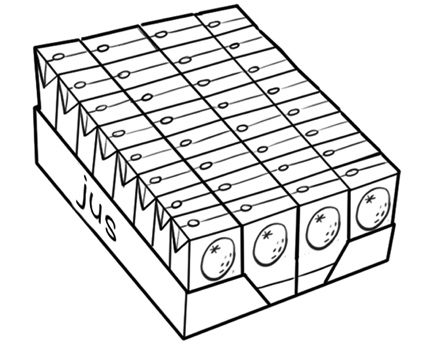 Trouve combien il y a d’objets dans chaque image. Comment 
as-tu procédé ?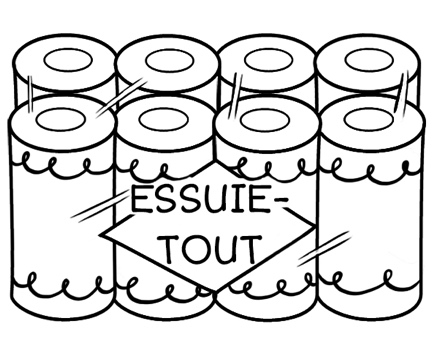 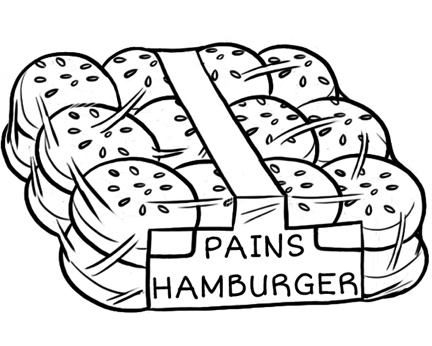 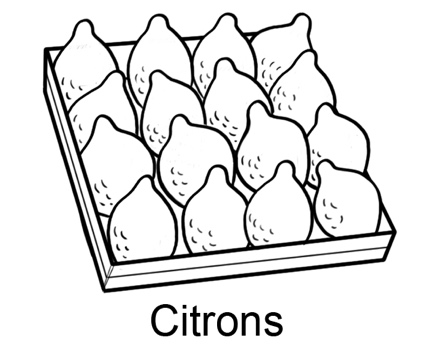 
La prochaine fois que tu es dans une épicerie, prends des photos de quelques matrices que tu vois et partage-les avec la classe.